DAFTAR PUSTAKAAdisamartha, I. B. P. F., & Noviari, N. (2015). Pengaruh Likuiditas, Leverage, Intensitas Persediaan dan Intensitas Aset Tetap Pada Tingkat Agresivitas Wajib Pajak Badan. E-Jurnal Akuntansi Universitas Udayana, 13(3), 972– 1000.Afifah, M., & Muttaqin, I. (2018). Pengaruh Tax Planning, Corporate Governance dan Deffered Tax Expenses Terhadap Earning Management Pada Perusahaan Properti dan Real Estate Yang Tercatat di Bei Tahun 2013-2017. Jurnal Permana, 10(1), 91–106.Amalia, D. (2021). Pengaruh Likuiditas, Leverage Dan Intensitas Aset Terhadap Agresivitas Pajak. Jurnal KRISNA: Kumpulan Riset Akuntansi, 12(2), 232– 240.Anderson, R. C., & Reeb, D. M. (2003). Founding-Family Ownership and Firm Performance:Evidence from the S&P 500. Journal of Finance, 58(3), 1301– 1328.Anthony, R. N., & Govindarajan, V. (1998). Management Control System (Ninth Edition). New Jersey: Mc Graw Hill.Asri, A. A., & Mahfudin, E. (2021). Pengaruh Intensitas Aset Tetap dan Pertumbuhan Penjulan Terhadap Penghindaran Pajak. COSTING: Journal Of Economic, Business And Accounting, 5(1), 90–97.Blocher, E. J. (2007). Cost Management: Manajemen Biaya Penekanan Strategis.Jakarta: Salemba Empat.Budi, R. (2009). Dasar-dasar Analisis Fundamental Saham Laporan Keuangan Perusahaan. Yogyakarta: Gajah Mada University Press.Butje, S., & Tjondro, E. (2014). Pengaruh Karakter Eksekutif dan Koneksi Politik Terhadap Tax Avoidance. Tax & Accounting Review, 4(2), 1–9.Cahyantia, I. S., Muhsin, & Suharto, A. B. (2017). Profitabilitas, Leverage, Likuiditas & Tax Avoidance: Kasus Perusahaan Pertambangan Yang Terdaftar di Jakarta Islamic Index. Jurnal Ekubis, 2(1), 41–53.Carolina, V., & Purwantini, A. H. (2020). Pengaruh Pengendalian Internal, Struktur Kepemilikan, Sales Growth, Ketidakpastian Lingkungan, dan Koneksi Politik terhadap Tax Avoidance (Studi Empiris Pada Perusahaan Manufaktur Yang Terdaftar di BEI Periode 2015-2019). Business and Economics Conference in Utilization of Modern Technology, 154–173.Daft, R. L. (2010). Era Baru Manajemen. Jakarta: Salemba Empat.Darmadi, I. N. H., & Zulaikha. (2013). Analisis Faktor Yang Mempengaruhi Manajemen Pajak Dengan Indikator Tarif Pajak Efektif (Studi Empiris Pada Perusahaan Manufaktur Yang Terdaftar di Bursa Efek Indonesia Pada Tahun 2011-2012). Diponegoro Journal Of Accounting, 2(4), 1–12.Dayanara, L., Titisari, K. H., & Wijayanti, A. (2019). Pengaruh Leverage, Profitabilitas, Ukuran Perusahaan, dan Capital Intensity Terhadap Penghindaran Pajak Pada Perusahaan Barang Industri Konsumsi Yang Terdaftar di Bei Tahun 2014 – 2018 . Jurnal Akuntansi Dan Sistem Teknologi Informasi, 15(3), 301–310.Dewi, N. N. K., & Jati, I. K. (2014). Pengaruh Karakter Eksekutif, Karakteristik Perusahaan, dan Dimensi Tata Kelola Perusahaan Yang Baik Pada Tax Avoidance di Bursa Efek Indonesia. E-Jurnal Akuntansi Universitas Udayana, 6(2), 249–260.Dewinta, I. A. R., & Setiawan, S. (2016). Pengaruh Ukuran Perusahaan, Umur Perusahaan, Profitabilitas, Leverage, dan Pertumbuhan Penjualan Terhadap Tax Avoidance . E-Jurnal Akuntansi Universitas Udayana, 14(3), 1584– 1613.Dharma, I. M. S., & Ardiana, P. A. (2016). Pengaruh Leverage, Intensitas Aset Tetap, Ukuran Perusahaan, dan Koneksi Politik Terhadap Tax Avoidance. E- Jurnal Akuntansi Universitas Udayana, 15(1), 584–613.Djabid, A. W. (2009). Kebijakan Dividen dan Struktur Kepemilikan Terhadap Kebijakan Utang: Sebuah Perspektif Agency Theory . Jurnal Keuangan Dan Perbankan, 13(2), 249–259.Djohanputro, B. (2012). Manajemen Risiko Korporat Terintegrasi. Jakarta: PPM Manajemen.Ekaputra, R. M. R., Nazar, M. R., Asalam, A. G., & Husna, A. (2020). Pengaruh Karakter Eksekutif, Capital Intensity, Dan Kepemilikan Keluarga Terhadap Tax Avoidance (Studi Empiris Pada Perusahaan Makanan Dan Minuman Yang Terdaftar Di Bursa Efek Indonesia Periode 2014-2018). Jurnal Ilmiah Akuntansi dan Finansial Indonesia, 3(2), 27–36.Elvi, A. R. (2020). Pengaruh Corporate Social Responsibility, Profitabilitas, Ukuran Perusahaan dan Intensitas Modal Terhadap Penghindaran Pajak Studi Empiris Pada Perusahaan Pertambangan di Bursa Efek Indonesia [Skripsi]. Universitas Bung Hatta Padang.Evans, J. R. (2017). Berpikir Kreatif Pada Ilmu-Ilmu Pengambilan Keputusan dan Manajemen. Jakarta: Bumi Aksara.Fadhila, N. S., Pratomo, D., & Yudowati, S. P. (2017). Pengaruh Kepemilikan Manajerial, Komisaris Independen dan Komite Audit Terhadap Tax Avoidance. E-Jurnal Akuntansi Universitas Udayana, 21(3), 1803–1820.Firmansyah. (2021). Pengaruh Ukuran Perusahaan dan Umur Perusahaan Terhadap Tax Avoidance pada Sektor Pertambangan di BEI. Economics, Business and Management Science Journal, 1(2), 76-84,.Fitria, G. N. (2018). Pengaruh Kepemilikan Institusional, Komisaris Independen, Karakter Eksekutif dan Size Terhadap Tax Avoidance (Study Empiris Pada Emiten Sektor Perdagangan yang Terdaftar di BEI Tahun 2014-2017). Profita: Komunikasi Ilmiah Akuntansi Dan Perpajakan, 11(3), 438–451.Gedajlovic, E. R., & Shapiro, D. M. (2002). Ownership Structure And Firm Profitability In Japan. Academy Of Management Journal, 45(3), 565–575.Ghosh, D., & Olsen, L. (2009). Environmental Uncertainty and Managers Useof Discretionary Accruals. Accounting Organizations and Society, 45(2), 188- 205.Ghozali, I. (2018). Aplikasi Analisis Multivariate dengan Program IBM SPSS 25.Semarang: Badan Penerbit Universitas Diponegoro.Gong, G., Yue Li, L., & Xie, H. (2009). The Association Between Management Earnings Forecast Errors And Accruals. The Accounting Review, 84(2), 497– 530.Haekal. (2023). Rafael Alun Tidak Patuh Bayar Pajak, Padahal Seorang Petugas Pajak. Https://Cianjur.Suara.Com/Read/2023/03/08/145813/Rafael-Alun- Tidak-Patuh-Bayar-Pajak-Padahal-Seorang-Petugas-Pajak.Handayani, R., & Rahmawati, S. N. (2018). Pengaruh Penerapan Modernisasi Administrasi Perpajakan Dalam Struktur Organisasi Dan E-System Terhadap Tingkat Kepatuhan Wpop. Profita: Komunikasi Ilmiah Akuntansi Dan Perpajakan, 11(3), 397–420.Hariani, A. (2021). Dirjen Pajak: RUU KUP Cegah Penghindaran Pajak.Https://Www.Pajak.Com/Pajak/Dirjen-Pajak-Ruu-Kup-Cegah- Penghindaran-Pajak/.Herlingga, L. L. F. (2022). Pengaruh Capital Intensity, Leverage dan Ukuran Perusahaan Terhadap Agresivitas Pajak Perusahaan Industri Dasar dan Kimia Yang Terdaftar di Bursa Efek Indonesia Pengaruh Capital Intensity, Leverage Dan Ukuran Perusahaan Terhadap Agresivitas Pajak Perusahaan Industri Dasar Dan Kimia Yang Terdaftar di Bursa Efek Indonesia [Skripsi]. Institut Teknologi Dan Bisnis Widya Gama Lumajang.Hidayah, I., & Rika, U. (2022). Faktor – Faktor Yang Mempengaruhi Intensitas Aset Tetap, Profitabilitas, Leverage, Dan Size Terhadap Manajemen Pajak (Studi Kasus Pada Sektor Pertanian Dan Sektor Pertambangan Yang Terdaftar Di BEI Tahun 2018-2020). Jurnal Sekuritas, 5(3), 223–237.Huang, H., Sun, L., & Zhang, J. (2017). Environmental Uncertainty and Tax Avoidance	(pp.	83–124).	https://doi.org/10.1108/S1058- 749720170000024002Jama, A. K., & Harnovinsah. (2017). Pengaruh Faktor Keuangan Dan Intensitas Aset Tetap Terhadap Keputusan Pelaporan Keuangan Dan Pajak. Jurnal PROFITA, 10(2), 327–345.Jensen, M. C. (1986). Agency Costs of Free Cash Flow, Corporate Finance, and Takeovers. The American Economic Review, 76(2), 323–329.Jensen, M. C., & Meckling, W. H. (1976). Theory Of The Firm: Managerial Behavior, Agency Costs and Ownership Structure. Journal of Financial Economics, 3(4), 305–360.Kartana, I. W., & Wulandari, N. G. A. S., (2018). Pengaruh Karakter Eksekutif, Karakteristik Perus-Ahaan Dan Corporate Governance Terhadap Tax Avoidance. Jurnal KRISNA: Kumpulan Riset Akuntansi, 10(1), 1–13.Laksono, D. G. D., & Firmansyah, A. (2020). The Role Of Managerial Ability In Indonesia: Investment Opportunity Sets, Environmental Uncertainty, Tax Avoidance. Humanities & Social Sciences Reviews, 8(4), 1305–1318.Low, A. (2009). Managerial Risk-Taking Behavior And Equity Based Compensation. Journal Of Financial Economics, 92(3), 470–490.Lukito, P. C., & Oktaviani, R. M. (2022). Pengaruh Fixed Asset Intensity, Karakter Eksekutif, dan Leverage Terhadap Penghindaran Pajak. Owner: Riset & Jurnal Akuntansi, 6(1), 202–211.Maccrimmon, K. R., & Wehrung Donald A. (1990). Characteristics of Risk Taking Executives. Management Science, 36(4), 422-435.Mahulae, E. E., Pratomo, D., & Nurbaiti, A. (2016). Pengaruh Kepemilikan Institusional, Kepemilikan Manajerial, Dan Komite Audit Terhadap Tax Aovidance. Jurnal e-Proceeding of Management, 3(2), 1626–1633.Mardiasmo. (2019). Perpajakan (Edisi 2019). Yogyakarta: Penerbit Andi. Mawaddah, S. Z., & Darsono. (2022). Pengaruh Pengendalian Internal,Kepemilikan Keluarga, dan Ketidakpastian Lingkungan Terhadap Penghindaran Pajak (Studi Empiris Pada Perusahaan Manufaktur Yang Terdaftar di Bursa Efek Indonesia Periode 2017-2019). Diponegoro Journal Of Accounting, 11(2), 1–11.Meilia, P., & Adnan. (2017). Pengaruh Financial Distress, Karakteristik Eksekutif, Dan Kompensasi Eksekutif Terhadap Tax Avoidance Pada Perusahaan Jakarta Islamic Index. Jurnal Ilmiah Mahasiswa Ekonomi Akuntansi (JIMEKA), 2(4), 84–92.Merslythalia, R., & Lasmana, M. S. (2017). Pengaruh Kompetensi Eksekutif, Ukuran Perusahaan, Komisaris Independen, dan Kepemilikan Institusional Terhadap Tax Avoidance. Jurnal Ilmiah Akuntansi Dan Bisnis, 117. https://doi.org/10.24843/jiab.2016.v11.i02.p07Milliken, F. J. (1987). Three Types of Perceived Uncertainty about the Environment: State, Effect, and Response Uncertainty. The Academy of Management Review, 12(1), 133–143. https://doi.org/10.2307/257999Mulyadi. (2016). Sistem Informasi Akuntansi (Edisi Keempat). Jakarta: Salemba Empat.Mumtahanah, N. Al. (2021). Pengaruh Leverage, Fixed Asset Intensity, Sales Growth dan Koneksi Politik Terhadap Tax Avoidance (Studi Empiris Pada Perusahaan Manufaktur yang Terdaftar di Bursa Efek Indonesia (BEI) Periode 2015-2019) [Skripsi]. Universitas Islam Negeri (UIN) Maulana Malik Ibrahim.Muttaqin, M. Z., & Husen, S. (2020). Pengaruh Financial Distress, Karakteristik Eksekutif, dan Kompensasi Eksekutif Terhadap Tax Avoidance Pada Perusahaan Sektor Barang Konsumsi Periode 2016-2018. Sekolah Tinggi Ilmu Ekonomi Indonesia., 1–25.Nasution, K. M. P., & Mulyani, S. D. (2020). Pengaruh Intensitas Aset Tetap dan Intensitas Persediaan Terhadap Penghindaran Pajak dengan Pertumbuhan Penjualan Sebagai Variabel Moderasi. Prosiding Seminar Nasional Pakar Ke 3, 2321–2327.Niandari, N., & Yustrianthe, R. H. (2020). Kepemilikan Manajerial dan Praktik Penghindaran Pajak Studi pada Perusahaan Manufaktur terdaftar di BEI Periode Tahun 2015-2017. Owner: Riset Dan Jurnal Akuntansi, 4(2), 459– 466.Ningsih, A. N., Irawati, W., Barli, H., & Hidayat, A. (2020). Analisis Karakteristik Perusahaan, Intensitas Aset Tetap dan Konservatisme Akuntansi Terhadap Tax Avoidance. Jurnal Ekopreneur, 1(2), 245–256.Nofiani, R. (2022). Pengaruh Kepemilikan Manajerial, Leverage, Dan Tingkat Pajak Efektif Terhadap Penghindaran Pajak [Skripsi]. Universitas Wijaya Putra Surabaya.Nurdiana, R. (2021). The Effect Of Environmental Uncertainty And Financial Distress On Tax Avoidance With Business Strategy As Moderating Variables. Eduvest . Eduvest: Journal Of Universal Studies, 1(9), 943–951.Nurmawan, M. N. (2022). Pengaruh Struktur Kepemilikan Terhadap Penghindaran Pajak. Proceeding of National Conference on Accounting & Finance, 4(2), 5- 11.Oktaria, D., & Winarto, H. (2022). Pengaruh Intensitas Aset Tetap dan Leverage Terhadap Tax Avoidance Pada Perusahaan Manufaktur Sektor Industri Barang Konsumsi Yang Terdaftar di Bursa Efek Indonesia Tahun 2016-2019. Jurnal Akuntansi Dan Bisnis Krisnadwipayana, 9(2), 676–690.Paligorova, T. (2010). Corporate Risk Taking and Ownership Structure. Canada: Financial Markets Department Bank of Canada.Pitaloka, S., & Merkusiwati, N. K. L. A. (2019). Pengaruh Profitabilitas, Leverage, Komite Audit, dan Karakter Eksekutif Terhadap Tax Avoidance. E-Jurnal Akuntansi Universitas Udayana, 27(2), 1202–1230.Pohan, C. A. (2015). Manajemen Perpajakan : Strategi Perencanaan Pajak dan Bisnis (Edisi Revisi). Jakarta: PT Gramedia Pustaka Utama.Prapitasari, A., & Safrida, L. (2019). The Effect Of Profitability, Leverage, Firm Size, Political Connection And Fixed Asset Intensity On Tax Avoidance (Empirical Study On Mining Companies Listed In Indonesia Stock Exchange 2015-2017). Accounting Research Journal Of Sutaatmadja (ACCRUALS), 3(2), 247–258.Praptidewi, L. P. M., & Sukartha, I. M., (2016). Pengaruh Karakteristik Eksekutif Dan Kepemilikan Keluarga Pada Tax Avoidance Perusahaan. E-Jurnal Akuntansi Universitas Udayana, 17(1), 426–452.Prasatya, R. E., Mulyadi, JMV., & Suyanto. (2020). Karakter Eksekutif, Profitabilitas, Leverage, dan Komisaris Independen Terhadap Tax Avoidance Dengan Kepemilikan Institusional Sebagai Variabel Moderasi. Jurnal Riset Akuntansi Dan Perpajakan, 7(2), 153–162.Prasetya, G. B. (2021). Analisis Penurunan Tarif Pajak Penghasilan Badan Terhadap Keekonomian Kontrak Bagi Hasil Gross Split Dan Multiplier Effect Bagi Perekonomian Pada Kegiatan Hulu Minyak Bumi di Indonesia. Jurnal Kajian Ilmiah Perpajakan Indonesia, 2(2), 218–231.Prasetyo, I., & Pramuka, B. A. (2018). Pengaruh Kepemilikan Institusional, Kepemilikan Manajerial dan Proporsi Dewan Komisaris Independen Terhadap Tax Avoidance. Jurnal Ekonomi, Bisnis, Dan Akuntansi (JEBA), 20(2).Prastiyanti, S., & Mahardika, A. S. (2022). Analisis Pengaruh Kepemilikan Manajerial, Firm Size, dan Profitabilitas Terhadap Tindakan Tax Avoidance. Jurnal Ilmiah Mahasiswa Manajemen, Bisnis Dan Akuntansi, 4(4), 513–526.Pratomo, D., & Triwidyaria, H. (2021). Pengaruh Transfer Pricing dan Karakter Eksekutif Terhadap Tax Avoidance. Jurnal Akuntansi Aktual, 8(1), 39–50.Purbowati, R. (2021). Pengaruh Good Corporate Governance Terhadap Tax Avoidance (Penghindaran Pajak). Jurnal Riset Akuntansi dan Keuangan Dewantara, 4(1), 61–76.Purwanti, S. M., & Sugiyarti, L. (2017). Pengaruh Intensitas Aset Tetap, Pertumbuhan Penjualan dan Koneksi Politik Terhadap Tax Avoidance. Jurnal Riset Akuntansi Dan Keuangan, 5(3), 1625–1642.Putra, I. G. L. N. D. C., & Merkusiwati, N. K. L. A. (2016). Pengaruh Komisaris Independen, Leverage, Size dan Capital Intensity Ratio Pada Tax Avoidance. E-Jurnal Akuntansi Universitas Udayana, 17(1), 690–714.Putri, A. A., & Lawita, N. F. (2019). Pengaruh Kepemilikan Institusional dan Kepemilikan Manajerial Terhadap Penghindaran Pajak. Jurnal Akuntansi Dan Ekonomika, 9(1), 68–75.Putri, C. A. (2023). Kisah PNS Pajak Berjuang di tengah Heboh Kasus Rafael Alun.Https://Www.Cnbcindonesia.Com/News/20230228082714-4- 417503/Kisah-Pns-Pajak-Berjuang-Di-Tengah-Heboh-Kasus-Rafael-Alun.Putri, R. K., & Syafruddin, M. (2021). Pengaruh Kecocokan Kontinjen Antara Strategi Bisnis dengan Ketidakpastian Lingkungan Terhadap Penghindaran Pajak. Diponegoro Journal Of Accounting, 10(2), 1–12.Putri, V. R., Asih, M. A. R., Nururrahma, F., & Rifkasari, T. S. (2022). Tax Avoidance: Dipengaruhi Oleh Faktor Tata Kelola dan Enviromental Uncertainty. Jurnal Akuntansi Keuangan Dan Bisnis, 15(1), 450–459.Putri, V. R., & Putra, B. I. (2017). Pengaruh Leverage, Profitability, Ukuran Perusahaan dan Proporsi Kepemilikan Institusional Terhadap Tax Avoidance. Jurnal Ekonomi Manajemen Sumber Daya, 19(1), 1–11.Rasmita, N. U., & Wahidahwati. (2021). Pengaruh Corporate Governance dan Leverage Terhadap Tax Avoidance. Jurnal Ilmu Dan Riset Akuntansi, 10(2), 1–22.Ratu, M. K., & Siregar, S. V., (2018). Does Managerial Ability and Corporate Governance Mitigate Tax Avoidance Activities when Environmental Uncertainty is Considered. Advances in Economics, Business and Management Research, 10(1), 328–333.Rosdiani, N., & Hidayat, A. (2020). Pengaruh Derivatif Keuangan, Konservatisme Akuntansi dan Intensitas Aset Tetap terhadap Penghindaran Pajak. Journal of Technopreneurship on Economics and Business Review, 1(2), 131–143.Rustam, A., Mira, Azwar, & Sartika, I. (2019). Analisis Penerapan Perencanaan Pajak Penghasilan Badan Guna Meminimalkan Pembayaran Pajak Penghasilan Badan Pada Pt. Bumi Sarana Beton. AMNESTY: Jurnal Riset Perpajakan2019, 2(2), 59–64.Saputra, M. D. R., & Asyik, N. F. (2017). Pengaruh Profitabilitas, Leverage, Dan Corporate Governance Terhadap Tax Avoidance. Jurnal Akuntansi Universitas Negri Padang, 6(8), 1–19.Sari, N., & Artati, D. (2021). Pengaruh Ukuran Perusahaan, Komite Audit dan Komisaris Independen Terhadap Tax Avoidance pada Perusahaan Property dan Real Esatate yang Terdaftar di Bursa Efek Indonesia. Jurnal Ilmiah Mahasiswa Manajemen, Bisnis Dan Akuntansi, 3(1), 99–112.Sari, R. M., Haryati, R., & Bustari, A. (2022). Pengaruh Konservatisme Akuntansi, Kepemilikan Manajerial dan Ukuran Dewan Komisaris Terhadap Tax Avoidance (Pada Perusahaan Manufaktur Sub Sektor Makanan Dan Minuman Yang Terdaftar di BEI Periode 2013-2018). Pareso Jurnal, 4(2), 459–476.Sekaran, U., & Bougie, R. (2017). Metode Penelitian Bisnis (Edisi 6). Jakarta: Penerbit Salemba Empat.Setiawan, D. A., Wasif, S. K., Husen, I. A., Yuliansyah, R., & Pebriani, W. (2021). Pengaruh Kepemilikan Institusional, Kepemilikan Manajerial, Leverage, Return On Assets Terhadap Tax Avoidance (Studi Empiris Perusahaan Sektor Perdagangan Retail yang terdaftar di BEI 2015 -2019). Jurnal Inovasi Penelitian, 2(1), 305–318.Sidauruk, T. D., & Putri, N. T. P. (2022). Pengaruh Komisaris Independen, Karakter Eksekutif, Profitabiltas dan Ukuran Perusahaan terhadap Tax Avoidance (The Effect of Independent Commissioners, Executive Character, Profitability and Company Size on Tax Avoidance). Studi Akuntansi, Keuangan, Dan Manajemen (Sakman), 2(1), 45–57.Simarmata, A. P. P., & Cahyonowati, N. (2014). Pengaruh Tax Avoidance Jangka Panjang Terhadap Nilai Perusahaan Dengan Kepemilikan Institusional Sebagai Variabel Pemoderasi. Dipenogoro Journal Of Accounting, 3(3), 1– 13.Sintyawati, N. L. A., & Dewi S, M. R. (2018). Pengaruh Kepemilikan Manajerial, Kepemilikan Institusional dan Leverage Terhadap Biaya Keagenan Pada Perusahaan Manufaktur. E-Jurnal Manajemen Unud, 7(2), 933–1020.Suandy, E. (2011). Perencanaan Pajak (Edisi 5). Jakarta: Salemba Empat. Sugiyono. (2019). Metode Penelitian Kuantitatif, Kualitatif, dan R&D. Bandung:Alphabet.Sulistiyanti, U., & Nugraha, R. A. Z. (2019). Corporate Ownership, Karakteristik Eksekutif, dan Intensitas Aset Tetap Terhadap Penghindaran Pajak. Jurnal Profita: Komunikasi Ilmiah Akuntansi Dan Perpajakan, 12(3), 361–377.Sumarsan, T. (2012). Perpajakan Indonesia: Pedoman Perpajakan yang Lengkap Berdasarkan Undang-Undang Terbaru (Edisi 2). Jakarta: Mitra Wacana Media.Sundari, N., & Aprilina, V. (2017). Pengaruh Konservatisme Akuntansi, Intensitas Aset Tetap, Kompensasi Rugi Fiskal dan Corporate Governanace Terhadap Tax Avoidance. Jurnal Riset Akuntansi Dan Komputerisasi Akuntansi (JRAK), 8(1), 85–109.Supranto, J. (2016). Statistik Teori & Aplikasi (Edisi 8). Jakarta: Penerbit Erlangga.Suryani, K. R., & Redawati. (2016). Pengaruh Struktur Kepemilikan Terhadap Nilai Perusahaan Dengan Keputusan Keuangan Sebagai Variabel Intervening Pada Perusahaan dalam Industri Manufaktur Yang Terdaftar di Bursa Efek Indonesia Tahun 2009. Jurnal Wawasan Manajemen, 4(1), 75–90.Sutomo, H., & Djaddang, S. (2017). Determinan Tax Avoidance Perusahaan Manufaktur di Indonesia. Jurnal Riset Akuntansi Dan Perpajakan JRAP, 4(1), 32–46.Syafriti, H. N. (2022). Faktor-Faktor Yang Memengaruhi Manajemen Pajak Dengan Indikator Tarif Pajak Efektif Pada Perusahaan Manufaktur Sektor Industri Barang Konsumsi Yang Terdaftar Di Bursa Efek Indonesia Periode 2016-2020 [Skripsi]. Universitas Pakuan Bogor.Utami, C. T., & Tahar, A. (2018). Pengaruh Corporate Social Responsibility, Kepemilikan Manajerial, Capital Intensity Dan Ukuran Perusahaan Terhadap Tax Aggressiveness : Studi Pada Perusahaan Jasa Sektor Property dan Real Estate yang Terdaftar di Bursa Efek Indonesia Tahun 2015-2017. Reviu Akuntansi Dan Bisnis Indonesia, 2(1), 39–50.Wahidah, U., & Ayem, S. (2018). Pengaruh Konvergensi International Financial Reporting Standards (IFRS) Terhadap Penghindaran Pajak (Tax Avoidance) (Studi Kasus Pada Perusahaan Jasa Transportasi yang Terdaftar di BEI). Jurnal Kajian Bisnis, 26(2), 158–169.Wardhana, M. D., Arieftiara, D., & Setiawan, A. (2021). Pengaruh Capital Intensity, Corporate Social Responsibility, dan Environmental Uncertainty Terhadap Tax Avoidance. EQUITY, 24(2), 157–174. https://doi.org/10.34209/equ.v24i2.2603Wirianto, D., Yazid, H., & Yulianto, A. S. (2021). Efek Moderasi Kebijakan Dividen dan Kepemilikan Institusional Pada Hubungan Tax Avoidance dan Nilai Perusahaan (Studi Empiris Pada Perusahaan Indeks LQ45 Periode 2015-2019). Jurnal Ilmiah Akuntansi Dan Keuangan, 4(5), 1715–1738.Yadasang, R. M., Suun, H. M., & Nasaruddin, F. (2019). Pengaruh Kepemilikan Institusional, Kepemilikan Manajerial, dan Dewan Komisaris Independen Terhadap Penghindaran Pajak Pada Perusahaan Perbankan Yang Terdaftar diBEI 2015-2017. EQUITY: Jurnal Ekonomi, Manajemen Dan Akuntansi, 14(1), 17–23.Yanti, E., & Primasari, N. H., (2018). Pengaruh Intensitas Aset Tetap, Profitabilitas, Leverage, Pertumbuhan Penjualan Dan Komite Audit Terhadap Penghindaran Pajak. E-Jurnal Akuntansi Responsibilitas Audit dan Pajak (AKURAT), 1(2).Yulanda, A. (2021). Studi Tentang Teknologi Perpajakan Terhadap Penggelapan Pajak Bagi Wajib Pajak Badan Di Kpp Pratama Pekanbaru Senapelan [Skripsi]. Universitas Islam Negeri Sultan Syarif Kasim Riau Pekanbaru.Yuni, N. P. A. I., & Setiawan, P. E. (2019). Pengaruh Corporate Governance Dan Profitabilitas Terhadap Penghindaran Pajak Dengan Ukuran Perusahaan Sebagai Variabel Pemoderasi. E-Ja: E Jurnal Akuntansi, 29(1), 128–144.Zoebar, M. K. Y., & Miftah, D. (2020). Pengaruh Corporate Social Responsibility, Capital Intensity dan Kualitas Audit Terhadap Penghindaran Pajak. Jurnal Magister Akuntansi Trisakti, 7(1), 25–40.Zulmita, V. (2021). Survei Pelayanan dan Sistem Administrasi Perpajakan Wajib Pajak Orang Pribadi di Kantor Pelayanan Pajak Pratama Pekanbaru Tampan [Skripsi]. Universitas Islam Negeri Sultan Syarif Kasim Riau.Lampiran 1. Daftar Perusahaan Sampel Penelitian (Sektor Basic Materials)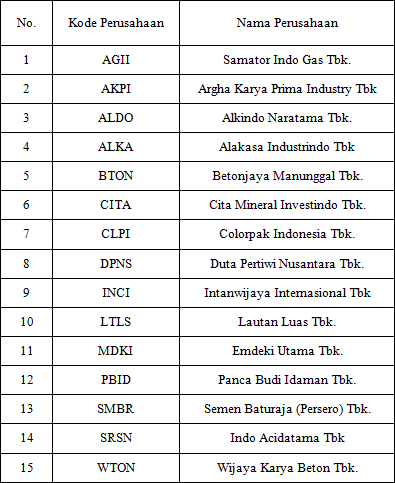 Lampiran 2. Hasil Perhitungan Fixed Asset Intensity (X1), Karakter Eksekutif (X2), Ketidakpastian Lingkungan (X3), Kepemilikan Manajerial (X4), dan Tax Avoidance (Y)Lampiran 3. Output SPSS Versi 25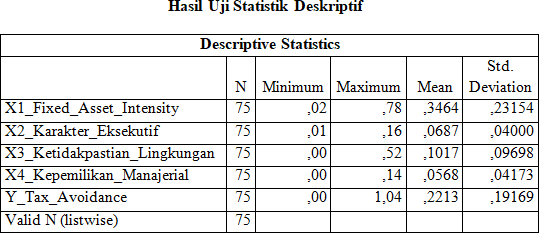 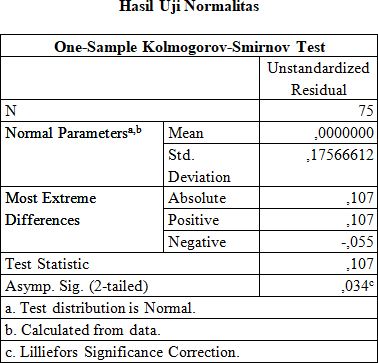 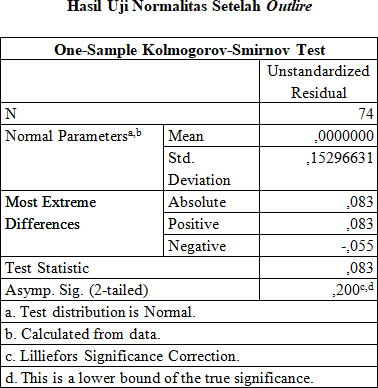 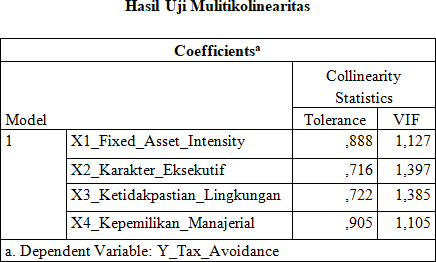 Hasil Uji Heteroskedastisitas (Grafik Scatterplot)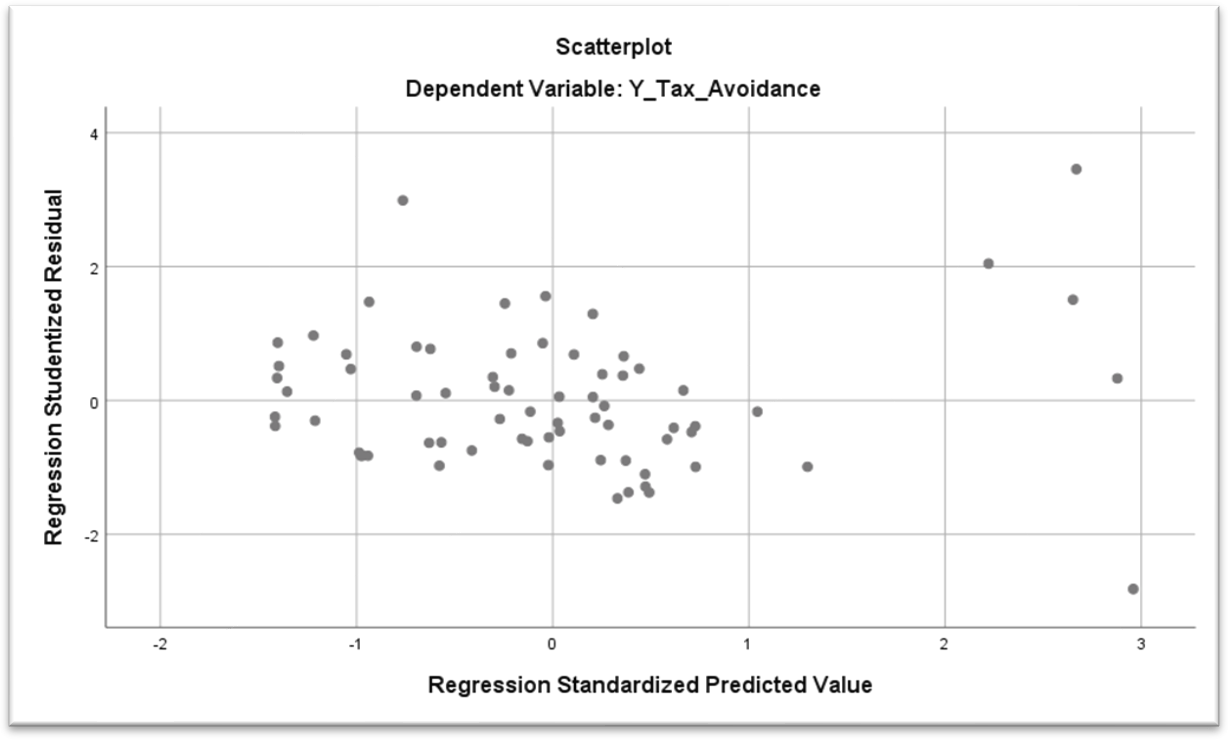 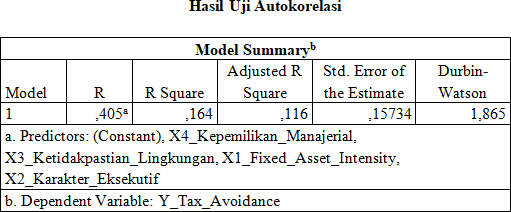 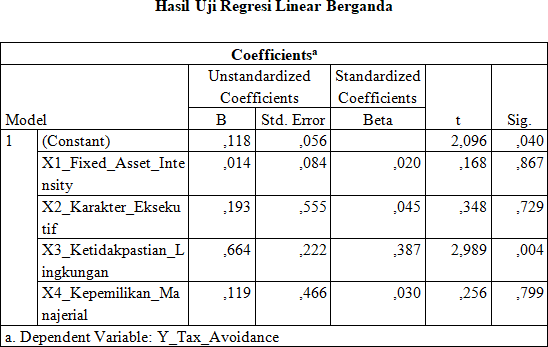 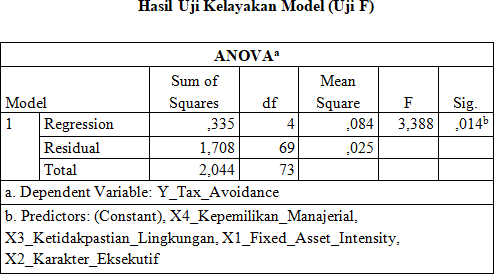 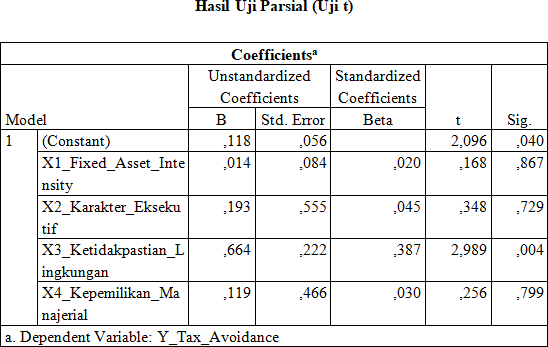 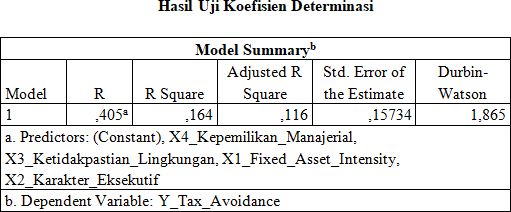 No.Kode PerusahaanTahunX1X2X3X4Y1AGII20180,730,020,020,060,132AGII20190,730,020,010,060,163AGII20200,680,010,000,060,194AGII20210,670,030,050,050,075AGII20220,680,020,010,040,286AKPI20180,550,050,070,050,467AKPI20190,550,050,030,050,118AKPI20200,590,040,010,050,249AKPI20210,560,080,100,050,2410AKPI20220,560,100,080,050,2611ALDO20180,410,080,060,140,1412ALDO20190,430,160,230,100,1813ALDO20200,430,110,010,100,3014ALDO20210,410,120,210,080,2315ALDO20220,540,060,020,080,4916ALKA20180,030,040,220,000,0017ALKA20190,030,020,180,000,2618ALKA20200,020,020,030,000,1819ALKA20210,020,030,200,000,0120ALKA20220,020,080,120,000,0121BTON20180,050,160,100,090,0822BTON20190,040,010,010,090,2023BTON20200,040,020,030,090,0224BTON20210,030,050,000,100,0725BTON20220,020,120,080,100,0726CITA20180,170,140,100,000,0427CITA20190,180,130,520,000,5528CITA20200,180,120,140,000,7229CITA20210,160,150,110,001,0430CITA20220,130,140,280,000,7731CLPI20180,180,040,330,080,6732CLPI20190,190,080,060,080,0733CLPI20200,200,080,050,080,3034CLPI20210,170,070,060,080,1835CLPI20220,130,050,010,080,3036DPNS20180,030,040,020,060,2437DPNS20190,030,020,050,060,2638DPNS20200,030,010,100,060,4639DPNS20210,030,080,100,060,1940DPNS20220,030,090,090,060,2141INCI20180,450,060,230,070,3642INCI20190,440,040,030,070,1743INCI20200,410,090,020,080,1544INCI20210,360,030,180,080,1645INCI20220,380,060,060,080,1246LTLS20180,300,070,130,030,1147LTLS20190,320,080,150,040,0148LTLS20200,330,060,120,030,3549LTLS20210,290,090,120,010,2250LTLS20220,300,100,140,010,3251MDKI20180,650,050,020,100,2552MDKI20190,640,050,040,100,0453MDKI20200,640,050,000,100,0654MDKI20210,620,050,030,060,2255MDKI20220,610,050,060,060,2556PBID20180,240,130,320,110,3857PBID20190,280,130,030,120,3258PBID20200,300,150,250,110,1059PBID20210,360,130,160,110,1960PBID20220,350,120,210,110,3361SMBR20180,720,040,060,000,3962SMBR20190,750,040,000,000,0063SMBR20200,740,040,030,000,0164SMBR20210,710,040,000,000,0165SMBR20220,780,050,020,000,0066SRSN20180,330,090,120,120,0967SRSN20190,290,090,260,110,3368SRSN20200,350,090,160,120,1369SRSN20210,380,070,180,120,3770SRSN20220,380,070,060,100,2471WTON20180,330,080,120,000,2172WTON20190,290,080,010,000,1873WTON20200,350,020,190,010,0674WTON20210,350,010,040,010,0475WTON20220,320,040,130,000,04